СПРАВКАо материально-техническом обеспечении образовательной деятельностипо образовательной программедошкольного общего образованиямуниципального казенного общеобразовательного учреждения «Раздорская общеобразовательная школа им. Губернатора А.П. Гужвина» с. Раздора Астраханской области Камызякского района (дошкольные группы)Раздел 1. Обеспечение образовательной деятельности в каждом из мест осуществления образовательной деятельности зданиями, строениями, сооружениями, помещениями и территориями  Раздел 2. Обеспечение образовательной деятельности помещением с соответствующими условиями для работы медицинских работников Раздел 3. Обеспечение образовательного процесса в каждом из мест осуществления образовательной деятельности оборудованными учебными кабинетами, объектами для проведения практических занятий, объектами физической культуры и спорта, необходимых для осуществления образовательной деятельности по заявленным к лицензированию                         образовательным программам (дошкольные группы)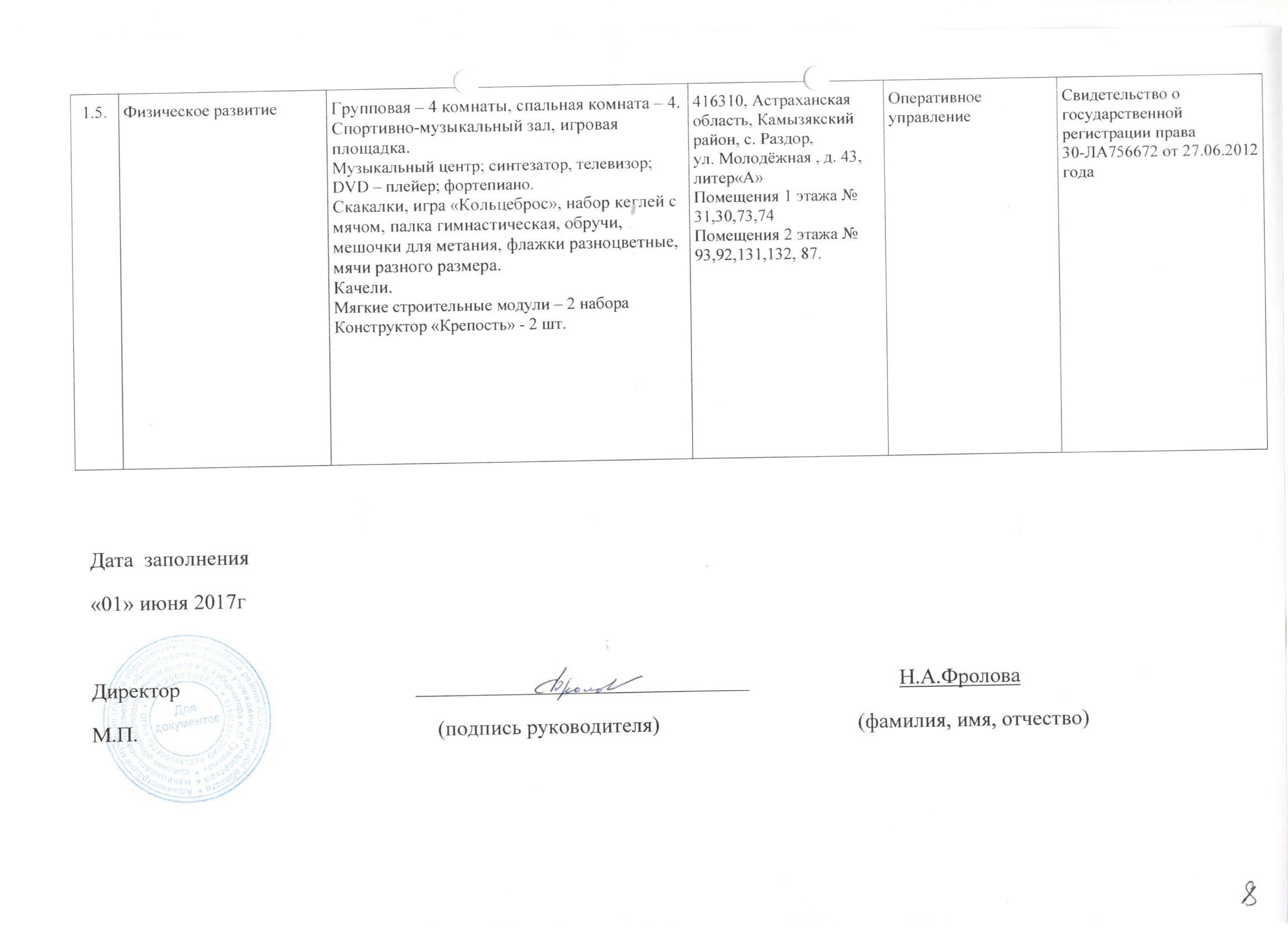 № п/пАдрес (местоположение) здания, строения, сооружения, помещенияНазначение оснащенных зданий, строений, сооружений, помещений (учебные, учебно-лабораторные, административные, подсобные, помещения для занятия физической культурой и спортом, для обеспечения обучающихся, воспитанников
и работников питанием и медицинским обслуживанием, иное) с указанием площади
(кв. м)Собственность или иное вещное право (оперативное управление, хозяйственное ведение), аренда, субаренда, безвозмездное пользованиеПолное наименование собственника (арендодателя, ссудодателя) объекта недвижимого имуществаДокумент - основание возникновения права (указываются реквизиты 
и сроки действия)Кадастровый (или условный) номер объекта недвижимостиНомер записи регистрации
в Едином государственном реестре прав
на недвижимое имущество
и сделок с нимРеквизиты заключений, выданных органами, осуществляющими государственный
санитарно-эпиде-миологический надзор, государственный пожарный надзор123456789416310, Астраханская область, Камызякский район, село Раздор, ул. Молодежная, д.43, литер АКомнаты для детей 1 группы включают: - спальную комнату - 47,7 кв. м-игровую комнату - 47,7 кв. м- раздевалку - 14  кв. м- умывальную комнату - 8,2 кв. м-туалет - 5,3 кв. м- комната раздачи пищи - 3 кв. мКомнаты для детей 2 группы включают: - спальную комнату - 47,7 кв. м-игровую комнату - 48,1 кв. м- раздевалку - 13,9 кв. м- умывальную комнату - 8,2 кв. м-туалет - 5,3 кв. м- комната раздачи пищи - 3 кв. мКомнаты для детей 3 группы включают: - спальную комнату - 48 кв. м-игровую комнату - 47,2 кв. м- раздевалку - 14 кв. м- умывальную комнату - 8,2 кв. м-туалет - 5,2 кв. м- комната раздачи пищи - 3 кв. мКомнаты для детей 4 группы включают: - спальную комнату - 47,7 кв. м-игровую комнату - 47,8 кв. м- раздевалку - 13,9 кв. м- умывальную комнату -8,1 кв. м-туалет - 5,4 кв. м- комната раздачи пищи - 3 кв. мПрачечная включает:- прачечная - 17 кв.м- сушилка 11,5 кв. м- бельевой склад - 8,3 кв.мМузыкальный зал - 101,1 кв.мКабинеты педагогического персонала 3 шт. - 49,2 кв. мКабинет вспомогательного персонала  - 27,8 кв.мКоридоры - 102,1 кв.мЛестницы, тамбур - 23,2 кв. мПодвал - 513,7 кв.мОперативное управление Муниципальное бюджетное общеобразовательное учреждение "Раздорская средняя общеобразовательная школа им. Губернатора А.П. Гужвина"Свидетельство о государственной регистрации права30-ЛА756672 от 27.06.2012 года30-30-07/007/2007-304В Едином государственном реестре прав на недвижимое имущество и сделок с ним 27.06.2012 года сделана запись регистрации № 30-30-07/019/2012-010 Санитарно-эпидемиологическое заключение №30.АЦ.02.000.М.000191.04.14 от  11.04.2014 г. Заключение о соответствии  объекта защиты  требованиям пожарной безопасности № 123 л -6-4-1от 04.04.2014 г. Всего (кв.м):1357,5  кв.м.N п/пПомещения, подтверждающие наличие условий для охраны здоровья обучающихсяАдрес (местоположение) помещений с указанием площади (кв. м)Собственность или оперативное управление, хозяйственное ведение, аренда, субаренда, безвозмездное пользованиеПолное наименование собственника (арендодателя, ссудодателя) объекта недвижимого имуществаДокумент-основание возникновения права (указываются реквизиты и сроки действия)Кадастровый (или условный) номер объекта недвижимости, код ОКАТО, код ОКТМО по месту нахождения объекта недвижимостиНомер(а) записи регистрации в Едином государственном реестре прав на недвижимое имущество и сделок с ним123456781.Помещения для медицинского обслуживания обучающихся, воспитанников и работников416310, Астраханская область, Камызякский район, село Раздор, ул. Молодежная, д.43, литер АМедпункт (4) - 25,2 кв.м:-процедурный кабинет - 5,7 кв.м-приемная - 10,1 кв.м-изолятор - 5,5 кв.м-туалет - 3,9 кв.мОперативное управлениеМуниципальное бюджетное общеобразовательное учреждение "Раздорская средняя общеобразовательная школа им. Губернатора А.П. Гужвина"Свидетельство о государственной регистрации права30-ЛА756672 от 27.06.2012 года30-30-07/007/2007-304В Едином государственном реестре прав на недвижимое имущество и сделок с ним 27.06.2012 года сделана запись регистрации № 30-30-07/019/2012-0102.Помещения для питания обучающихся, воспитанников и работников416310, Астраханская область, Камызякский район, село Раздор, ул. Молодежная, д.43, литер АПищеблок (6) - 76,7 кв. м:-варочный цех - 39 кв.м-мясо-рыбный цех - 11,6 кв.м-овощехранилище - 5,8 кв.м-складское помещение - 10,7 кв.м-санузел - 5,7 кв.м-тамбур - 3,9 кв.мОперативное управлениеМуниципальное бюджетное общеобразовательное учреждение "Раздорская средняя общеобразовательная школа им. Губернатора А.П. Гужвина"Свидетельство о государственной регистрации права30-ЛА756672 от 27.06.2012 года30-30-07/007/2007-304В Едином государственном реестре прав на недвижимое имущество и сделок с ним 27.06.2012 года сделана запись регистрации № 30-30-07/019/2012-010N п/пНаименование вида образования, уровня образования, профессии, специальности, направления подготовки (для профессионального образования), подвида дополнительного образованияНаименование оборудованных учебных кабинетов, объектов для проведения практических занятий, объектов физической культуры и спорта с перечнем основного оборудованияАдрес (местоположение) учебных кабинетов, объектов для проведения практических занятий, объектов физической культуры и спорта (с указанием номера помещения в соответствии с документами бюро технической инвентаризации) Собственность или оперативное управление, хозяйственное ведение, аренда, субаренда, безвозмездное пользованиеДокумент - основание возникновения права (указываются реквизиты и сроки действия) 1234561. Общее образование;дошкольное образованиеОсновная образовательная программа дошкольного образования1.1.Социально-коммуникативное развитиеГрупповая – 4 комнаты, кабинет педагога-психолога, спортивно-музыкальный зал. Столы прямоугольные. Столы квадратные.Стулья. Доска поворотная.Стенка «Антошка» (для игрушек), стеллаж «Кораблик». Живой уголок.Набор «Дары Фребеля». Уголки для сюжетно-ролевых игр: «Дочки-матери», «Стройка», «Семья», «Магазин», «Больница», «Парикмахерская».Планшетный компьютер.Музыкальный центр; синтезатор, телевизор; DVD – плейер; фортепиано.Мягкие строительные модули – 2 набораКонструктор «Крепость» - 2 шт.416310, Астраханская область, Камызякский район, с. Раздор, ул. Молодёжная , д. 43, литер«А»Помещения 1 этажа № 31,73Помещения 2 этажа № 93,131, 87, 81.Оперативное управлениеСвидетельство о государственной регистрации права30-ЛА756672 от 27.06.2012 года1.2.Речевое развитиеГрупповая – 4 комнаты, кабинет педагога-психолога, спортивно-музыкальный зал. Столы прямоугольные. Столы квадратные.Стулья. Стенка «Антошка» (для игрушек), стеллаж «Кораблик». Доска поворотнаяЖивой уголок. Тематические плакаты (праздники, природа, птицы, о поведении, этикете, о государственной символике, времена года и т.д.).Набор «Дары Фребеля». Планшетный компьютер.Музыкальный центр; синтезатор, телевизор; DVD – плейер; фортепиано.Мягкие строительные модули – 2 набораКонструктор «Крепость» - 2 шт.Кукольный театр – 7 наборов.416310, Астраханская область, Камызякский район, с. Раздор, ул. Молодёжная , д. 43, литер«А»Помещения 1 этажа № 31,73Помещения 2 этажа № 93,131, 87, 81.Оперативное управлениеСвидетельство о государственной регистрации права30-ЛА756672 от 27.06.2012 года1.3.Познавательное развитиеГрупповая – 4 комнаты, кабинет педагога-психолога. Столы прямоугольные. Столы квадратные.Стулья. Стенка «Антошка» (для игрушек), стеллаж «Кораблик». Живой уголок. Доска поворотная. Стенд «Календарь природы»Информационные стенды.Набор «Дары Фребеля». Планшетный компьютер.Комплект лабораторного оборудования (вода, воздух, земля).Мягкий конструктор «Притворщик». Набор – пазлы. Наборы конструкторов «Лего».Обучающие настольные игры.Тематические карточки, плакаты.Демонстрационный и раздаточный материал.Тематическая подборка детской художественной литературы. Парные картинки «Друзья буквы».Наборы геометрических фигур.Детские журналы – 6 наименований.416310, Астраханская область, Камызякский район, с. Раздор, ул. Молодёжная , д. 43, литер«А»Помещения 1 этажа № 31,73Помещения 2 этажа № 93,131, 81.Оперативное управлениеСвидетельство о государственной регистрации права30-ЛА756672 от 27.06.2012 года1.4.Художественно-эстетическое развитиеГрупповая – 4 комнаты, кабинет педагога-психолога, спортивно-музыкальный зал. Столы прямоугольные. Столы квадратные.Стулья. Стенка «Антошка» (для игрушек),стеллаж «Кораблик». Живой уголок. Доска поворотная.Планшетный компьютер. Музыкальный центр; синтезатор, телевизор; DVD – плейер; фортепиано.Мягкие строительные модули – 2 набораКонструктор «Крепость» - 2 шт.Доски для лепки.Кукольный театр – 7 наборов.Демонстрационный материал: «Виды живописи»Набор игрушечных музыкальных инструментов. Раздаточный материал для детского творчества.Стенд для выставки детских работ.416310, Астраханская область, Камызякский район, с. Раздор, ул. Молодёжная , д. 43, литер«А».Помещения 1 этажа № 31,73Помещения 2 этажа № 93,131, 87, 81.Оперативное управлениеСвидетельство о государственной регистрации права30-ЛА756672 от 27.06.2012 года1.5.Физическое развитиеГрупповая – 4 комнаты, спальная комната – 4. Спортивно-музыкальный зал, игровая площадка. Музыкальный центр; синтезатор, телевизор; DVD – плейер; фортепиано.Скакалки, игра «Кольцеброс», набор кеглей с мячом, палка гимнастическая, обручи, мешочки для метания, флажки разноцветные, мячи разного размера. Качели.Мягкие строительные модули – 2 набораКонструктор «Крепость» - 2 шт.416310, Астраханская область, Камызякский район, с. Раздор, ул. Молодёжная , д. 43, литер«А»Помещения 1 этажа № 31,30,73,74Помещения 2 этажа № 93,92,131,132, 87.Оперативное управлениеСвидетельство о государственной регистрации права30-ЛА756672 от 27.06.2012 года